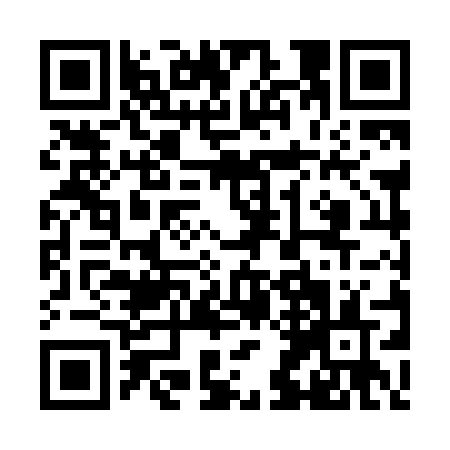 Prayer times for Cottonwood Slopes, Utah, USAWed 1 May 2024 - Fri 31 May 2024High Latitude Method: Angle Based RulePrayer Calculation Method: Islamic Society of North AmericaAsar Calculation Method: ShafiPrayer times provided by https://www.salahtimes.comDateDayFajrSunriseDhuhrAsrMaghribIsha1Wed5:006:251:245:168:249:492Thu4:596:241:245:168:259:513Fri4:576:231:245:168:269:524Sat4:556:221:245:178:279:535Sun4:546:201:245:178:289:556Mon4:526:191:245:178:299:567Tue4:516:181:245:178:309:588Wed4:496:171:245:188:319:599Thu4:486:161:245:188:3210:0010Fri4:466:151:245:188:3310:0211Sat4:456:141:245:198:3410:0312Sun4:446:131:245:198:3510:0513Mon4:426:121:245:198:3610:0614Tue4:416:111:245:198:3710:0715Wed4:396:101:245:208:3810:0916Thu4:386:091:245:208:3910:1017Fri4:376:081:245:208:4010:1118Sat4:366:071:245:208:4110:1319Sun4:346:061:245:218:4210:1420Mon4:336:061:245:218:4310:1521Tue4:326:051:245:218:4410:1722Wed4:316:041:245:228:4410:1823Thu4:306:031:245:228:4510:1924Fri4:296:031:245:228:4610:2025Sat4:286:021:245:228:4710:2126Sun4:276:011:245:238:4810:2327Mon4:266:011:255:238:4910:2428Tue4:256:001:255:238:4910:2529Wed4:246:001:255:238:5010:2630Thu4:235:591:255:248:5110:2731Fri4:235:591:255:248:5210:28